Sussex Area Community Foundation Inc.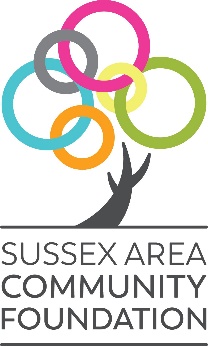 625 Main Street, Unit ‘Y’Sussex, NB, E4E 7H5sacfi@nb.ainb.com | www.sacfi.org | (506)433-6244Grant Sources and PurposesGrants awarded by Sussex Area Community Foundation inc. are funded from investment income earned by endowments established by individuals, families, donor organizations and/or through contributions made commemorating special events or individuals.Other flow-through funds may be provided by organizations, agencies, groups, or individuals.  These funds are given with direction for immediate distribution and are not put into an endowment fund. Some donors will direct how the funds will be distributed – their trusts may be established for a particular purpose or organization.  The investment income from these funds will generally be turned over to the identified organization.Other donors may designate that funds be used to address particular interests, challenges or community problems.  These funds are used and may be supplemented with undesignated funds as integral parts of the funds distributed in the grant making process.  The majority of funds distributed by the foundation are not designated.There may be occasions when the board of directors is petitioned directly or encounters an emergent challenge, issue or problem that requires immediate funding assistance.  The board has established a process to address this possibility with its Special Discretionary Grant.  This grant may be awarded at any time of the operating year with the concurrence of at least two members of the Grants Committee as well as the Chairperson or Vice-Chairperson and Treasurer.   Applicants for this special funding will have to complete the usual documentation.The Foundation’s treasurer determines the amount of funds that are available for distribution and makes recommendation to the board of directors who authorize the amount to be considered by the grant making committee.Assessment and EvaluationThe goal of the Sussex Area Community Foundation Inc. is to find ways to improve, rather than prove, the value of funding.Nevertheless, to maintain charitable status, the activities of the Foundation are monitored to ensure compliance with established requirements of Canada Revenue Agency.  In this regard, the Foundation produces a written report called Community Connections, which lists each grant, including photographs, whenever possible.  A site visit may be arranged by Foundation Board or Grants Committee members, where applicable.